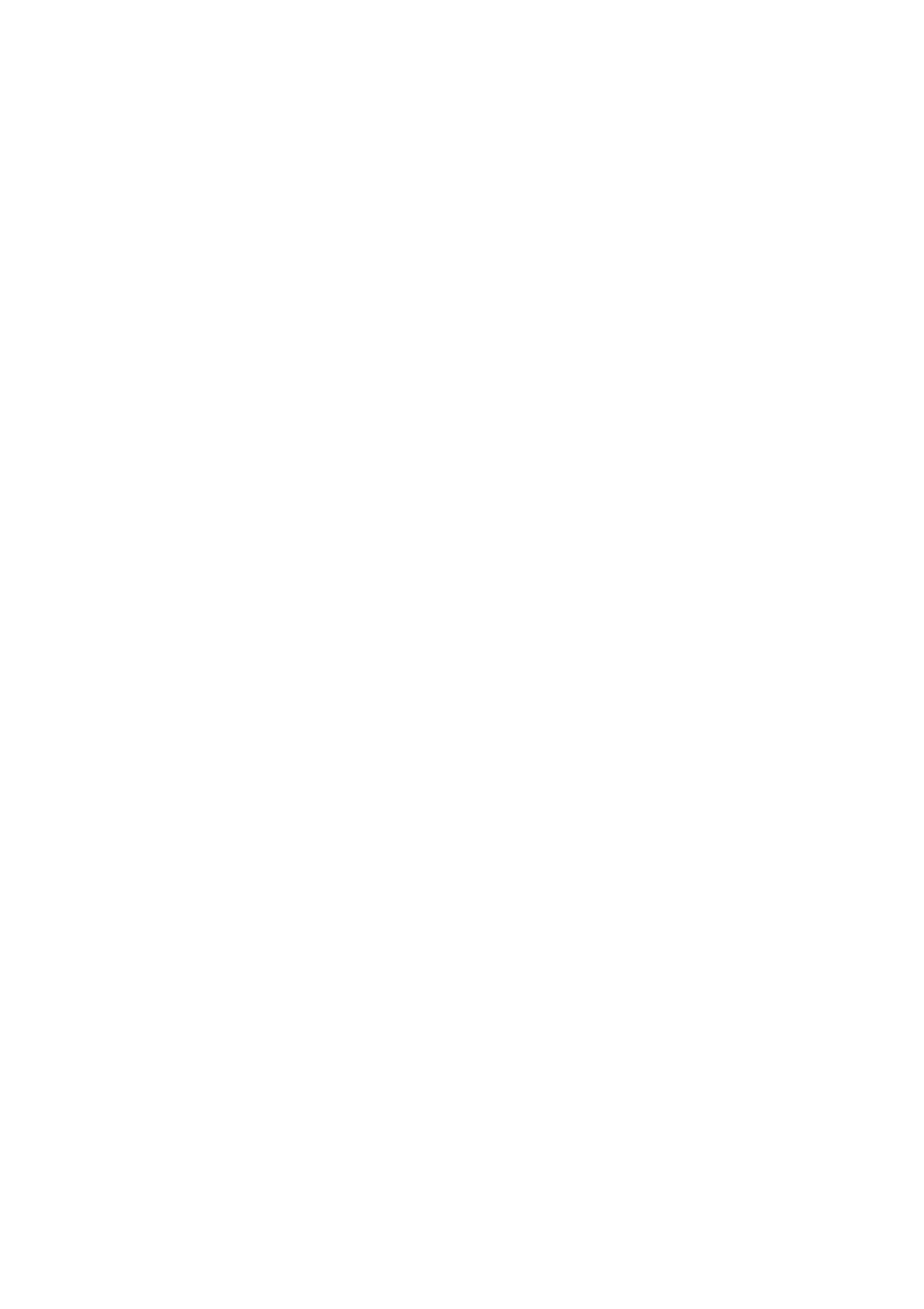 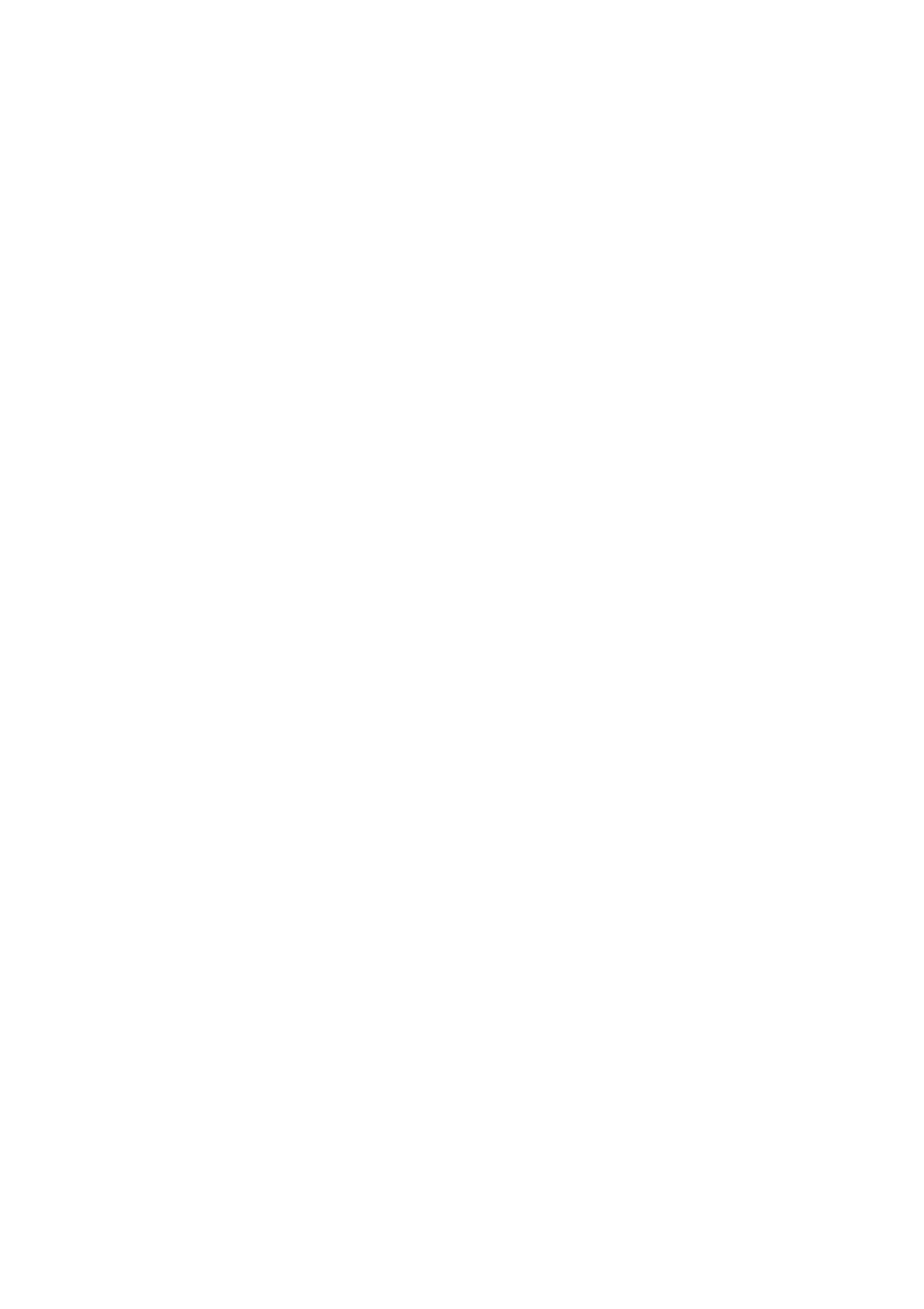       St. Joseph's Children's Center      Payment Agreement 2023/2024Payment PoliciesContract Start DateThis contract officially starts on the first day of school. We are not able to accommodate families that wish to start their contract early. We are not able to overlap our Summer and Fall Contracts.Late Pickup PolicyAll children need to be picked up by our closing time of 6 pm. There will be a $2 a minute fee that will be added to your account. Billing DetailsBilling is pre-paid from the first of the month to the end of the month. You can choose to have your payments made on the 1st or 5th of each month. A $50 late fee will be applied if your payment is not made on time. A written agreement between the director and parents must be written before the first day of billing if payment date needs to be moved/ altered. Termination of ContractIf you withdraw from service, you must give written notice by the last working day of the month preceding the change. Otherwise, the rates previously registered for will apply. We only accept full month withdrawals. Failure to ComplyFailure of a child or children to comply with the rules and regulations of the Children's Center is subject to suspension, termination, and refusal or return to the center. It is the sole discretion of the St. Joseph Children's Center if a child or children are determined to be a danger to themselves, other children or staff members. The Children's Center may terminate this contract without notice due to any reason deemed necessary. Attendance ShortageThe St. Joseph's Children's Center reserves the right to close the center if ten or less children will be in attendance over a holiday break or on summer program date. Parent's will be notified via Brightwheel of any building closures. I have read and understand the above policies. __________________________________Parent/ Guardian Signature      _____________________________________Parent/ Guardian Signature                  DateChildren's Center RegistrationDate Received: __________	Child's Start Date: ________________	End Date:______________Child InformationChild's Name: ____________________________	DOB: ______________________________                                                                                                                                          Grade/Teacher (AM or PM):__________________________________ Nickname:_______________________________Parent/ Guardian InformationParent/ Guardian 1 Name:__________________________________________________________Primary Contact Number:_______________________	Work Number:_______________________________Email Address:___________________________________________________________________________________________Parent/Guardian 1 Address:_______________________________________________________________________________Street                                 City                            State                    Zip CodeParent/ Guardian 2 Name:__________________________________________________________Primary Contact Number:_______________________	Work Number:_______________________________Email Address:___________________________________________________________________________________________Parent/Guardian 2 Address:_______________________________________________________________________________Street                                 City                            State                    Zip CodeFamily InformationFamily Language used at home:_________________________________________________________________________Language child uses:_________________________________________________________________________________Child's race/ ethnicity:_________________________________________________________________________________Children's Center RegistrationAuthorized Pick-Up and/or Contact in Case of Emergency*Must have at least one person listed that isn't a legal guardian*NOT Authorized for Pick-Up Child*A certified court document must be provided if this section is completed*Name: __________________________________    Reason: ________________________________________Child InformationHelp us get to know your child a little better by answering the questions below.Has your child attended daycare previously? In-home or child center? If so, explain your likes anddislikes.__________________________________________________________________What are some of your child's favorite things?______________________________________Does your child nap? _______________________________________________________Does your child have any fears?_________________________________________________Any behavioral issues we should be aware of?________________________________________How do you handle your child when misbehaving at home? Time-out, re-direction, etc.?  _________ Children's Center RegistrationHealth InformationPrimary Care Physician:_______________________   Phone Number: _______________________________________Date of last physical exam: __________________________________Dentist: ___________________________________ Phone Number: _________________________________________Date of last dental exam: __________________________________________Allergies and Special Care*If you mark yes in this section additional paperwork must be filled out*Does your child have any allergies?      Yes   No 				Reactions to any medications?  Yes      NoList any known allergies: _________________________________________________________________________Is your child taking any medications? If so, please list below.  Yes    No_____________________________________________________________________________________________Does your child have any special health needs? If so, please explain below.   Yes       No______________________________________________________________________________________________Any other important health information? ____________________________________________________________Consent to Medical Care and Treatment of MinorI give permission for the St. Joseph’s Children’s Center licensee or qualified staff to give first aid and/or emergency treatment to my child. In the event I cannot be contacted, I authorize and consent to medical, surgical, and hospital care, treatment and procedures to be performed for my child by a licensed physician, health care provider, or EMT when deemed necessary or advisable by the physician or EMT to safeguard my child’s health. I also give permission for my child to be transported by ambulance or aid car to an emergency center for treatment.Signature of Parent/Guardian: ______________________________________________________________________Children's Center RegistrationPolicies and Terms of Contract*Read and initial*Children's Center RegistrationRelease of all claims against the Catholic Bishop of Yakima Corp. SoleI, _______________________________, hereby release and discharge the Catholic Bishop of Yakima Corporation Sole officers from all claims, action judgements and executions which I had, now has, may have, or which my heirs, executors, administrators, or assignees may have, or claimed to have against the Catholic Bishop of Yakima Corporation Sole, its successors or assignees, for all personal injuries, known or unknown to my child and injuries to property, real or personal, caused by or arising out of directly or indirectly, the above described activities. I have read this release and understand all its terms and conditions. I execute it voluntary and with full knowledge of its significance. Signature: _________________________________________ Date: ________________________________I certify under penalty of perjury under the laws of Washington State that the information in this enrollment packet is accurate and true. Signature: ________________________________________ Date: ________________________________Name:Relationship:Primary Contact Number:Work Number:	Authorized to Pick- UP  Contact in Case of EmergencyName:Relationship:Primary Contact Number:Work Number:	Authorized to Pick- UP  Contact in Case of EmergencyName:Relationship:Primary Contact Number:Work Number:	Authorized to Pick- UP  Contact in Case of EmergencyInitialI understand that the $100 registration fee is non-refundable.InitialIf payments are not made by the 1st or the 5th of each month a $50 late fee will be applied. If there is still an outstanding balance on the 26th of the month your care will be suspended until the amount is paid in full.InitialYou must be enrolled in Brightwheel before your child can start attending. InitialThe St. Joseph’s Children’s Center closes at 6:00 pm. At late fee of $2 per minute will be charged. A charge will be added to the following month’s statement. The children’s Center uses the clock at the front desk as the official time.InitialIf you withdraw from service, you must give written notice by the last working day of the month preceding the change. Otherwise, the rates previously registered for will apply. We only accept full month withdrawals.InitialI understand that if I do not provide all USDA food requirements in my child’s lunch the children’s center will provide the missing items and a charge will be added to my account.InitialThe St. Joseph’s Children’s Center provides two snacks. There is a menu located in your child’s classroom, outside the kitchen, and on Brightwheel. It is your responsibility to provide substitutions if your child has an allergy. The center provides alternative snacks for lactose and gluten allergies. InitialI have received a copy of the Parent Handbook and have read and understand the policies outlined in it. InitialI have been made aware of the location of St. Joseph’s Children’s Center Emergency Disaster Plan, Healthcare Policy, and current WAC requirements, so that I may view them at any time.InitialI will keep my child’s file up to date regarding allergies, immunizations, address, phone numbers,etc.InitialAll children must be signed in and out of the center EVERY DAY.InitialCellphone use is prohibited while picking up or dropping off your child.InitialOnly authorized individuals are allowed to pick up your child. All authorized pick-up persons must provide their photo ID in order to pick up. It is your responsibility to give the children’s center prior notice if someone is picking up your child that is not an authorized individual. InitialI authorize that the St. Joseph Children’s Center can walk my child to and from school, if applicable.InitialThe St. Joseph’s Children’s Center may take my child to play in the grass areas outside of the designated playground fences or the PAC gymnasium.InitialI give permission to the St. Joseph’s Children’s Center to photograph or video my child. These images/ videos may be used for publicity or educational materials only. InitialI understand that drop off time for Precious Ponies and PeeWee Ponies is 10 am unless in direct communication with the director or classroom teacher. 